2018 / 2019 					INITIATION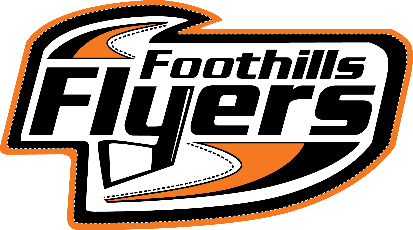 TOURNAMENT							REGISTRATION             SATURDAY	    				        NOVEMBER 10th, 2018Cheques ($350) can be made payable to:FMHA Initiation Jamboree2145 High Country Rise NWHigh River, AB T1V 0E1Registration forms can be emailed or mailed. Once your registration has been submitted, cheques must be sent as soon as possible, as registration will only be considered complete once the cheque has been received. Registration will close on October 27th, 2018. We will email with confirmation of completed registration.Jamboree acceptance will be in order of received completed registration and Jamboree fee received. We thank you in advance. Team InformationTeam Bench Staff InformationTeam PlayersPlease send your team logo to: FMHA.INITIATION.JAMBOREE@gmail.com	Minor Hockey Association NameTeam NameTeam ColoursFirst NameLast NamePositionPhone #EmailJersey #First NameLast NameBirth Date